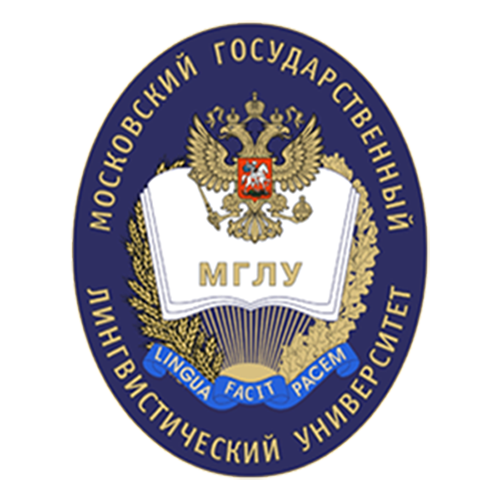 Министерство образования и науки Российской ФедерацииФедеральное государственное бюджетное образовательное учреждениевысшего образования«Московский государственный лингвистический университет»Факультет немецкого языкаПРОГРАММА СТУДЕНЧЕСКОЙ НАУЧНОЙ КОНФЕРЕНЦИИДЕНЬ ГЕРМАНИСТА6 октября 2017 годаМоскваФГБОУ ВО МГЛУ2017MOSKAUER STAATLICHE LINGUISTISCHE UNIVERSITÄTGERMANISTENTAG6. Oktober 2017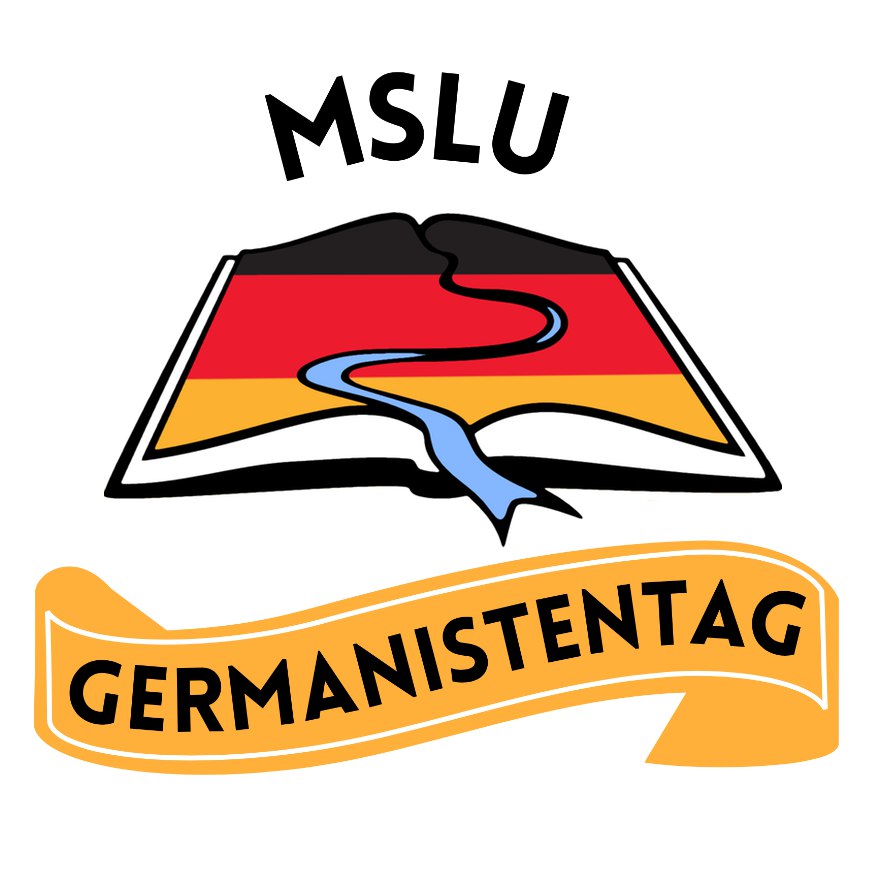 PROGRAMM DER TAGUNG11:00 – 11:30 Anmeldung11:30 – 13:00 Arbeit in Sektionen13:00 – 13:30 Kaffeepause13:30 – 15:00 Arbeit in Sektionen15.00		  Abschluss der TagungSektion 1		Wort in Geografie, Kultur und PolitikRaum 205(1)Moderation: Valeria Kulikova, Ekaterina Lasareva Schakleina Oksana – Hallisches DeutschMironova Alexandra - Bestimmung des Assimilationsgrades von Entlehnungen im Deutschen Lasareva Ekaterina - Deutsche Redewendungen aus dem Militärbereich im Text und Wörterbuch.Sokolova Marina - Phraseologische Bedeutung der deutschen BesteckbezeichnungenDiskussion13:00 - 13:30 KaffeepauseSirotina Evgenia - Das Stadtbild in Berlin-Filmen: sprachliche AspekteKulikova Valeria – Deutsche politische Anthroponyme: Willy BrandtTschumakov Georgij –  «Der Alte»: Konrad Adenauer und zwei deutsche StaatenDiskussionAbschluss der TagungSektion 2              Text und DiskursRaum 205(4)Moderation: Anna Voronina, Valeria SokolovaSokolova Valeria - Zeithistorische Reflexion über die Reformation in literarischen Texten (am Beispiel Conrad Ferdinand Meyers „Das Amulett“ und Gottfried Kellers „Züricher Novellen: Ursula“)Egorova Anastasia - Kritik und Kritiker: Entfaltung des literaturkritischen Diskurses in Martin Suters Roman „Lila, Lila“Voronina Anna – Linguistische Objektivierung des literarischen Raums im deutschsprachigen Bergroman (R. Graf „Niedergang“) Golyscheva Wictoria - Das Handlungsschema „DORFFEST“ (am Beispiel des Romans „Vor dem Fest“ von Saša Stanišić) Diskussion13:00 - 13:30 KaffeepauseLobova Julia - Internet-Mem als kommunikatives Phänomen. Der kognitive Aspekt des Komischen in den polymodalen Internet-Memen Abjasova Danija – Lernplakat als videoverbaler TextMichailenko Tatjana - Popularisierung der medizinischen Theorien in der PublizistikDiskussionAbschluss der Tagung